                                        ТРЕНИРОВОЧНАЅї РАБОТА 1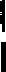 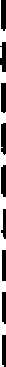                                                                       Часть 1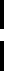            В розницу один номер еженедельвого журнала «Репортаж»  стоит 26 py6., а полугодовая  подписка  на этот журнал  стоит  590 py6. За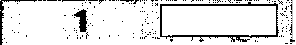 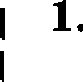 полгода выходит 25 номеров журнала. Сколько рублей сэнономит Иванов за полгода, если  не  будет  покупать  каждый  номер  журна- ла  отдельно,  а  оформит подписку?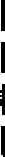 На диаграмме показана средняя температура воздуха в Нижнем Новгороде за каждый месяц 1994 года.  По горизонтали указыва- ются номера месяцев, оо вертикали — средняя температура в градусах Цельсия. Определите по диаграмме, сколько было ме- сяцев    с    отрицательяой    средней     температурой     в    1994     году в  Нижвем  Новгороде.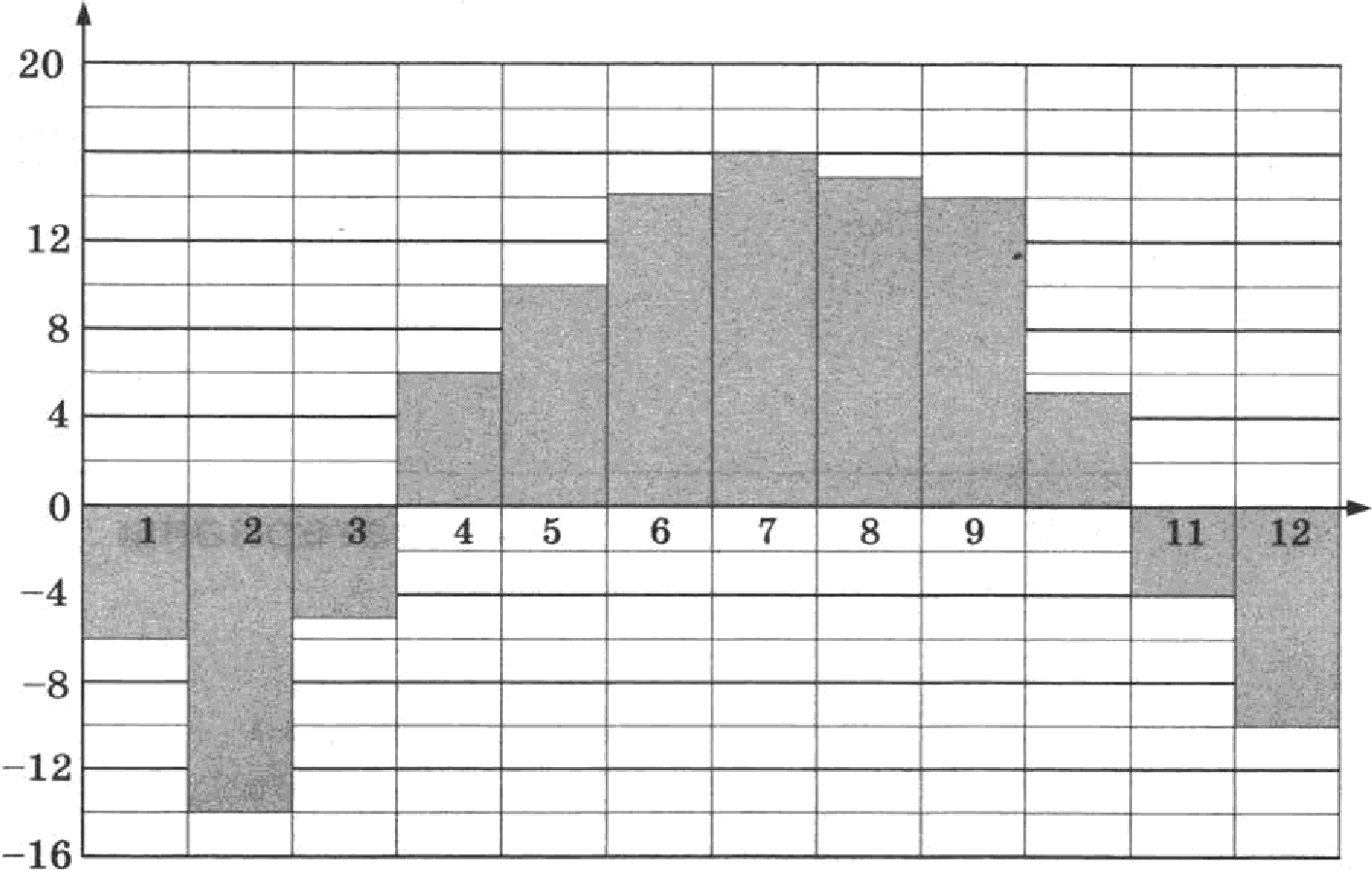 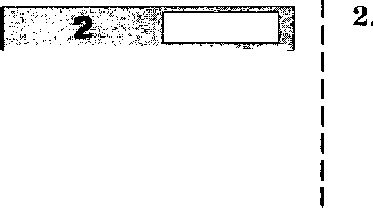 16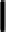 10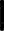 На  клетчатой  бумаге  с  размером  клетки  1х1  отмечены  точки Я,  В	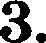 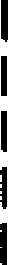 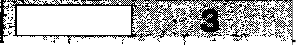 и С.  Найдите  раеетояние  от точки Я до орямой BC.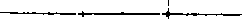 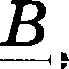 4.	В   случайном     эксперименте    симметричную     монету   бросают    четы-	ј     режды.     Найдите    вероятность    того,    что    орёл    выпадет     ровно   три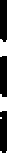 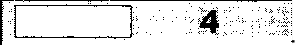 раза.Найдите  корень  уравнения  log  (2 — к)   =  2.	    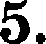 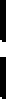 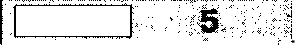 6.	В  прямоугольном   треугольніше   угол  между  высокой и  медианой,	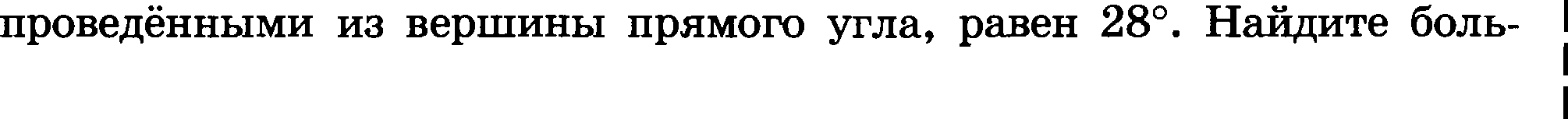 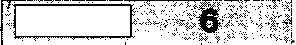 ший  из остЈзых углов этого треугольника. Ответ дайте в градусах.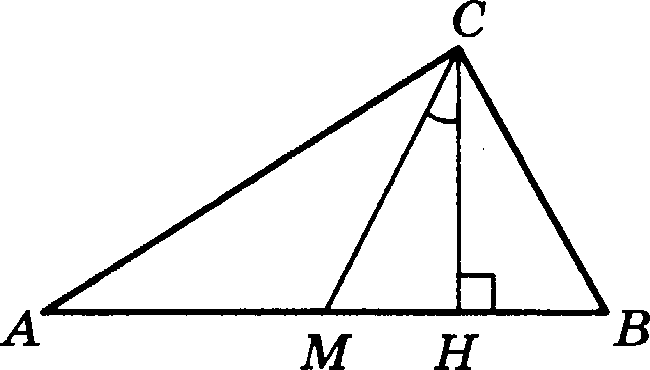 На  рисуяке  изображен   график   у  =  /' (z)	—  ороизводной   функции	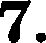 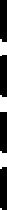 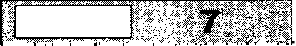 /(z),  определенной  на  интервале  (—4;  10).  Найдите  количество то-чек, в которых касательная к графику  функции  /(z)  оараллельна орямой  у =  —2z + 16  или совпадает с ней.	Ј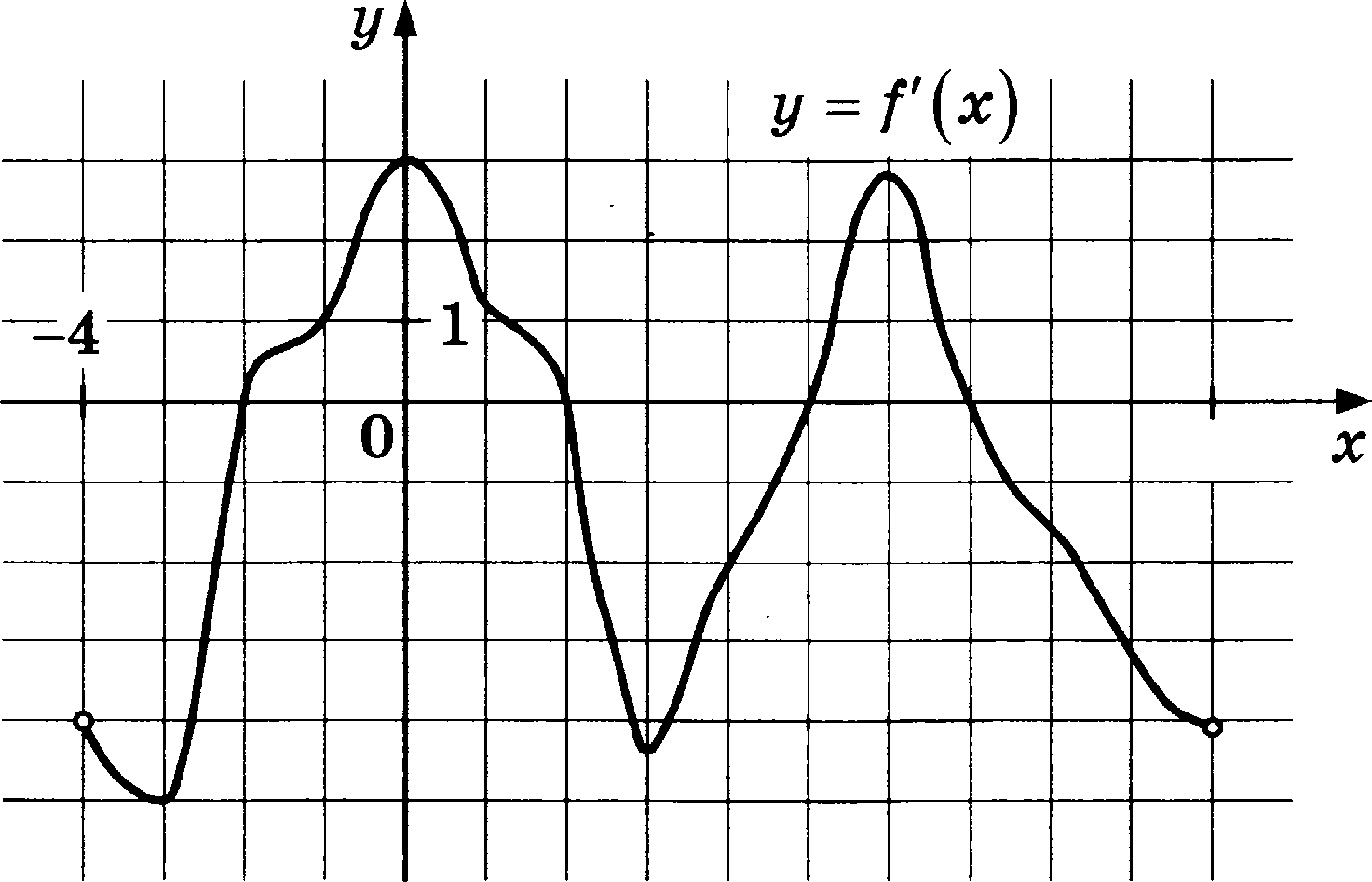 10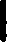         8.	Найдите   объём   многограняика,   изображённого    на  рисуяке   (все двугранные    углъі  прямые).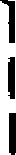 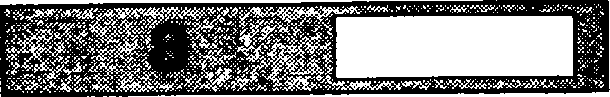 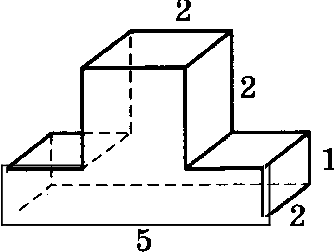 Часть 2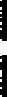 9.	Н	итезначениевыражения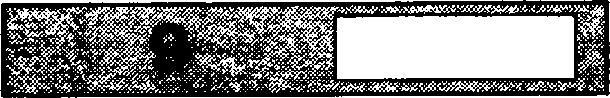 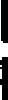 4 cos 146° cos 34°         10.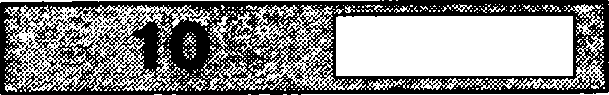 IДля определения эффективной температуры звёзд используют за- ков Стефана—Больцмана, согласно которому мощность излучения нагретого тела Р, измеряемая в ваттах, прямо пропорциональна площади    его    поверхности    и    четвёртой    степени  температуры:Р —— a lST 4 , где о = 5, 7-10"	—  постоянвая,   площадь  S изме-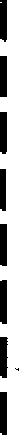 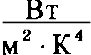 ряется в квадратных метрах, а температура 7’ — в градусах Кель- вина.	Известно,	что	яекоторая	звезда	имеет	площадь   1     10"  м'  ,  а  излучаемая  ею. мощность  Р  равва  5, 7-102	Вт.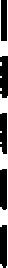 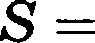 256Определите температуру этой звезды. Ответ выразите в градусах Кельвина.                   Игорь и Паша могут оокрасить забор за 30 часов. Паша и  Володя могут  оокрасить  этот  же  забор  за 36  часов,  а Володя  и Игорь  — за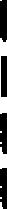 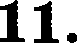 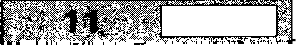 45 часов. Па сколько часов мальчики оокрасят забор, работая втроём?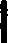 12. Найдите точку минимума. функции  у = z'  — 14a + 20ln т — 6 .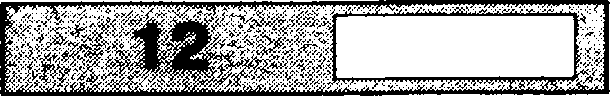 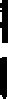  	Не забудьте перенести все ответы в бланк ответов № 1.	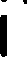 10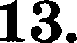 14.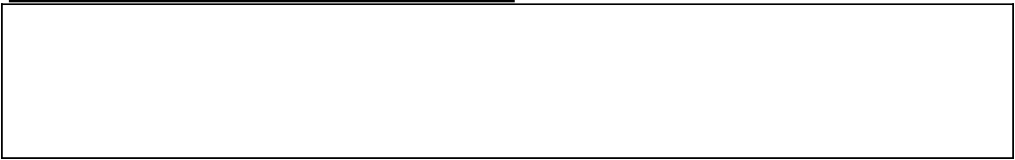 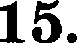 16.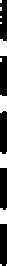 а) Решите  уравнение   2 sin 4   z  + 3 cos 2т + 1 =  0 .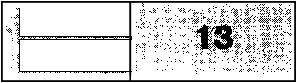 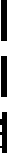 6) Найдите   все   корни   этого   уравнения,   принадлежащие  отрезкуПлощадь боковой поверхности правильной четырёхугольной пи- рамиды SIABCD с основанием ABCD равна 108, а площадь полной поверхности  этой пирамиды равяа 144.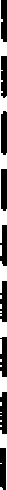 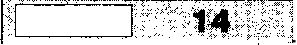 а) Докажите, что угол между плоскостью SIAC и плоскостью, проходящей через  вершину  fi  этой  пирамиды,  середину  стороны AB  и  центр основания,  равен  45° .6) Найдите  площадь  сечения  пирамиды  плоскостью  SAC .п z —2zРешите  неравенство	« ; 2 —	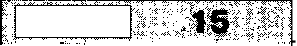 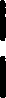 Медианы AAi.  BBi и CCi  треугольника  ВВС   пересекаются  в  точ-           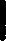 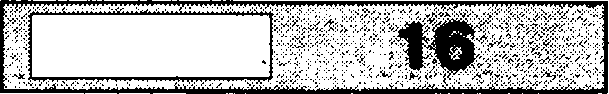 ке   М.    ТочкИ  A z›         у  Pt  Cz   —  середины  отрезков  МА,     MB    н  MC соот-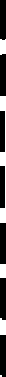 ветственно.а)   Докажите,    что   площадь   тестиугольникBа   Aiменьте площади  треугольника ВВС.Ci A  В iCi    вдвое6)  Найдите   сумму   квадратов   всех   сторон   этого шестиугольника,если известно,  что ТВ  =  5,  BC —— 8   и    AC      ——  10.1 января 2015 года Александр Сергеевич взял в бавке 1,1  млн	 рублей в кредит.  Схема выплаты  кредита  следующая  —  1-ro  числа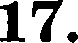 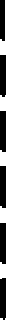 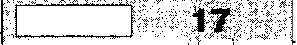 каждого следующего месяца банк начисляет 1 процент на остав- шуюся сумму долга (то есть увеличивает долг на 1% ), затем Алек- сандр  Сергеевич  переводит  в  банк  платёж.  На  какое мияимальноеколичество месяцев Александр Сергеевич   может   взять   кредит, чтобы ежемесячные  выплаты были не более  275  тыс. рублей?	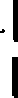 Найдите  все  значения  о,  при  каждом  из  которых  уравнение  z	o2  +	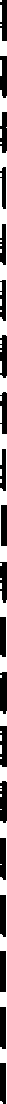 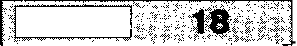 +  о  +  2)  +  )z  —  o 2   +  Зо  — 1)  =  2o   —  3  имеет  корни,  но ни один изних  не приііадлежит  интервалу (4; 19).Возрастающая конечная арифметическая орогрессия состоит из различных qелых неотрицательных чисел. Математйк вычиелил разноеть между квадратом суммы всех членов прогреееии и сум- мой их квадратов. Патем математик добавил к этой прогреееии следующий  её член и снова вычиелил  такую же разноеть.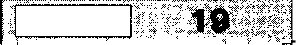 а)  Приведите   пример   такой   прогресеии,   если  во  второй   раз раз-ность оказалась  на 48 больше,  чем  в первъій раз.6) Во второй  раз  разноеть  оказалась ва  1440 больше,  чем в первыйраз.  Могла  ли  прогреееия  сначала  еостоять  из 12 членов?в) Во второй раз разноеть оказалась ва 1440 больше, чем в первый раз. Какое наибольшее  количество  члевов  могло  быть  в  пporpec- еии сначала?11